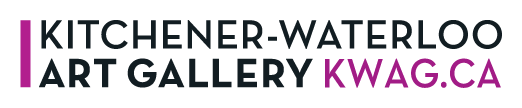 Summer Programs Assistant
Kitchener-Waterloo Art Gallery, 101 Queen St. N, Kitchener, ON
2 July to 23 August 2024 (Monday to Friday)
$16.55/hr for 35hrs a week

The Kitchener-Waterloo Art Gallery connects people and ideas through art. Its nationally-acclaimed exhibitions and programs welcome all to be inspired and challenged through a deepened understanding of ourselves, our cultures, and our communities.

The Gallery is looking to fill one position of Summer Programs Assistant to join our team of creative individuals that facilitate the Gallery’s Summer Art Camps. This is an exceptional opportunity to gain hands–on experience in a cultural institution. The Summer Programs Assistant (camp counsellor) will contribute to developing and delivering high-quality activities that foster creativity and fine art skill-building for children participating in summer camps aged 6-13 years. The Summer Programs Assistant will work closely with the Public Programs Coordinator and Artist Instructors to promote a positive and engaging environment for all summer camp participants.Specific tasks include but are not limited to: --Assisting with material management, including preparing studio supplies, tools, and workspace--Designing and implementing age and developmentally appropriate recreational activities for campers during breaks--Working collaboratively with Artist Instructors to discuss project details, lesson plans, and daily responsibilities --Helping participants develop an understanding of art working processes and acquire skills and competences --Greeting caregivers and children every morning and overseeing sign-in and sign-out by an authorized adult at the end of each day --Supervising and ensuring the safety and well-being of campers throughout the day --Planning and overseeing the execution of a weekly Friday afternoon camper art show --Maintaining a weekly inventory of the studio and informing the Public Programs Coordinator of require art supplies --Assisting with Summer Art Camp conclusion and evaluation
You could be our ideal candidate if you:
-Are a Canadian citizen or a permanent resident, of have refugee status in Canada (non-Canadians holding temporary work visas or awaiting permanent status are not eligible).
-Are legally entitled to work in Canada.
-Are between 16 and 30 years of age at the start of employment.
-Are willing to commit to the full duration of the work assignment.
-Will not have another full-time job (over 30 hours a week) during the work assignment work assignment.
- Have previous experience in the arts and culture sector and/or working with children and youth.
- Demonstrate effective interpersonal and communication skills.
- Are highly organized.
- Are outgoing, energetic and eager to lead a variety of camp activities and games.
- Proficient with Microsoft Word and Excel.
- Can provide a clear Criminal Reference Check (including vulnerable sector).
- Possess basic First Aid & CPR (an asset).

To be considered for this opportunity, please submit your cover letter and resume by emailing the Kitchener-Waterloo Art Gallery’s Director of Finance and Administration, Jenna Winter (jwinter@kwag.on.ca) before Monday, 6 May 2024.

The Kitchener-Waterloo Art Gallery is committed to advancing anti-racism, equity, accessibility, and inclusion. We value diversity and encourage applications from all qualified individuals, including candidates from diverse cultures, racialized communities, all abilities, all sexual identities and genders.